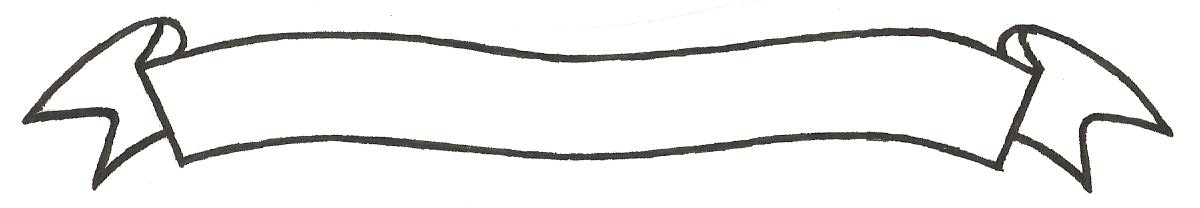 MERU UNIVERSITY OF SCIENCE AND TECHNOLOGYP.O. Box 972-60200 – Meru-Kenya. Tel: 020-2069349, 061-2309217. 064-30320 Cell phone: +254 712524293, +254 789151411 Fax: 064-30321Website: www.mucst.ac.ke  Email: info@mucst.ac.ke    University Examinations 2014/2015THIRD YEAR, FIRST SEMESTER EXAMINATION FOR THE DEGREE OF BACHELOR OF SCIENCE IN PUBLIC HEALTHHPP 3316: WATER AND SANITATIONDATE: DECEMBER 2014                                                                                             TIME: 2 HOURSINSTRUCTIONS: Answer question one and any other two questionsQUESTION ONE (30 MARKS)Name the two sources of water and give an example in each case		(4 marks)What is your opinion on the global and Kenyan situation of water and sanitation regarding access?								(3 marks)Explain the meaning of the followingEvapotranspiration 						(1 mark)Precipitation							(1 mark)Infiltration							(1 mark)Surface run off						(1 mark)What does surface water hydrology refer to?					(2 marks)What data is required for estimating quantity of water required in a municipality?(2 marks)Differentiate between sampling of water for chemical and bacteriological analysis(4 marks)Explain how drinking water can be treated at home				(3 marks)What three gender concerns in water and sanitation may arise in your community?											(3 marks)Explain the process of water abstruction					( 5 marks)QUETION TWO (20 MARKS)Discuss the distribution of fresh water on the earth’s surface in relation to water and sanitation activitiesQUESTION THREE (20 MARKS)Discuss the reforms in the water sector, through the enactment of water Act 2002.QUESTION FOUR (20 MARKS)Explain in detail how ground water can be contaminated by human wastes.		